LUKUBINGO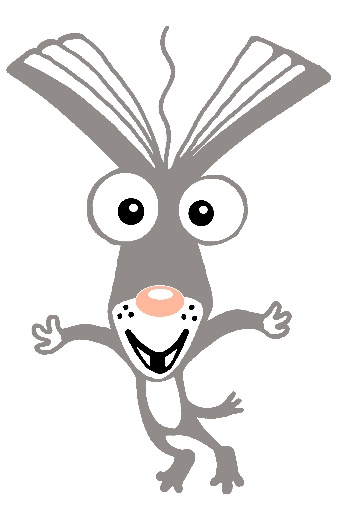 IG: LukevalappeenrantaLukevalpr.fi